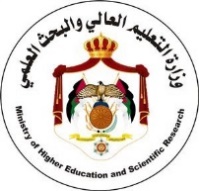 وزارة التعليم العالي والبحث العلميصندوق دعم البحث العلمي والابتكار* يرفق مع هذا النموذج سند التعهد الموقع من الباحث المشارك المنسحب.وزارة التعليم العالي والبحث العلميصندوق دعم البحث العلمي والابتكارسند تعهد (انسحاب) باحث مشارك من الفريق البحثي(يعبأ من قبل الباحث المشارك المنسحب في حال عدم وجود حقوق أدبية)أتعهد أنا الباحث الدكتور/ة .................................الموقع أدناه برغبتي بالانسحاب من المشروع البحثي المدعوم من صندوق دعم البحث العلمي والابتكار
 رقم (......................)، اعتباراً من تاريخ ....../......./............، علماً أنه لا توجد لي أي حقوق ملكية فكرية ابتكارية في المشروع، ولم أقم بأي جهد ابتكاري لفائدة المشروع، وأخلي الطرف الآخر من أي مسؤولية قانونية أو مالية تترتب على هذا الانسحاب.الباحث المشارك المنسحب الدكتور/ة ..........................................                التوقيع:...........................وزارة التعليم العالي والبحث العلميصندوق دعم البحث العلمي والابتكارسند تعهد (انسحاب) باحث مشارك من الفريق البحثي(يعبأ من قبل الباحث المشارك المنسحب في حال وجود حقوق أدبية)أتعهد أنا الباحث الدكتور/ة .................................الموقع أدناه برغبتي بالانسحاب من المشروع البحثي المدعوم من صندوق دعم البحث العلمي والابتكار
 رقم (......................)، اعتباراً من تاريخ ....../......./............، علماً أنني أتنازل عن كافة حقوقي المالية المترتبة على المشروع مع الاحتفاظ بحقي الأدبي وفق ما يُقرّ به القانون، وأخلي الطرف الآخر من أي مسؤولية قانونية أو مالية تترتب على هذا الانسحاب.الباحث المشارك المنسحب الدكتور/ة ..........................................                التوقيع:...........................نموذج (انسحاب / إضافة) باحث مشارك في الفريق البحثي للمشروعنموذج (انسحاب / إضافة) باحث مشارك في الفريق البحثي للمشروعنموذج (انسحاب / إضافة) باحث مشارك في الفريق البحثي للمشروعنموذج (انسحاب / إضافة) باحث مشارك في الفريق البحثي للمشروعنموذج (انسحاب / إضافة) باحث مشارك في الفريق البحثي للمشروعنموذج (انسحاب / إضافة) باحث مشارك في الفريق البحثي للمشروعنموذج (انسحاب / إضافة) باحث مشارك في الفريق البحثي للمشروعرقم مشروع البحث:رقم مشروع البحث:اسم الباحث الرئيس:اسم الباحث الرئيس:مؤسسة الباحث الرئيس:مؤسسة الباحث الرئيس:عنوان البحث بالعربي:عنوان البحث بالعربي:عنوان البحث بالإنجليزي:عنوان البحث بالإنجليزي:تاريخ توقيع الاتفاقية:تاريخ توقيع الاتفاقية:مدة تنفيذ المشروع:مدة تنفيذ المشروع:تاريخ انتهاء المشروع:تاريخ انتهاء المشروع:مقدار الدعم من الصندوق:مقدار الدعم من الصندوق:الباحث المشارك المنسحبالجامعة/المؤسسةالجامعة/المؤسسةالتخصص العام التخصص العام التخصص الدقيقتاريخ الانسحابالباحث المشارك المضافالجامعة/المؤسسةالجامعة/المؤسسةالتخصص العام التخصص العام التخصص الدقيقتاريخ الإضافةمبررات (الانسحاب / الإضافة):مبررات (الانسحاب / الإضافة):مبررات (الانسحاب / الإضافة):مبررات (الانسحاب / الإضافة):مبررات (الانسحاب / الإضافة):مبررات (الانسحاب / الإضافة):مبررات (الانسحاب / الإضافة):الحقوق المالية التي تقبل التنازلالحقوق المالية التي تقبل التنازلالحقوق المالية التي تقبل التنازلالحقوق المالية التي تقبل التنازلالحقوق الأدبية إن وجدتالحقوق الأدبية إن وجدتالحقوق الأدبية إن وجدت يوجد وأتنازل                 لا يوجد يوجد وأتنازل                 لا يوجد يوجد وأتنازل                 لا يوجد يوجد وأتنازل                 لا يوجد يوجد               لا يوجد يوجد               لا يوجد يوجد               لا يوجدتوصية اللجنة القطاعية في جلستها رقم (         /          )،  تاريخ       /    /     توصية اللجنة القطاعية في جلستها رقم (         /          )،  تاريخ       /    /     توصية اللجنة القطاعية في جلستها رقم (         /          )،  تاريخ       /    /     توصية اللجنة القطاعية في جلستها رقم (         /          )،  تاريخ       /    /     توصية اللجنة القطاعية في جلستها رقم (         /          )،  تاريخ       /    /     توصية اللجنة القطاعية في جلستها رقم (         /          )،  تاريخ       /    /     توصية اللجنة القطاعية في جلستها رقم (         /          )،  تاريخ       /    /     ملاحظات:ملاحظات:ملاحظات:ملاحظات:ملاحظات:ملاحظات:ملاحظات: